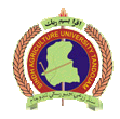 FACULTY OF AGRICULTURAL ENGINEERING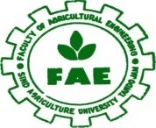 SINDH AGRICULTURE UNIVERSITY TANDO JAMTeacher Evaluation Form 
(To be filled by the student)Course Title and Number: _________________________________________________Name of Instructor: ___________________________ Semester___________________Department: _________________________________ Degree_____________________Use the scale to answer the following questions below and make comments5: Strongly Agree   4: Agree  3: Uncertain	 2: Disagree	 1: Strongly DisagreeComments:Instructor:______________________________________________________________________________________________________________________________________________________________________________________________________________________________________________________________________________________Course:_________________________________________________________________________________________________________________________________________________________________________________________________________________________________________________________________________________________Instructor:Instructor:Instructor:Instructor:Instructor:Instructor:The Instructor is prepared for each class54321The Instructor demonstrates knowledge of the subject54321The Instructor has completed the whole course54321The Instructor provides additional material apart from the textbook54321The Instructor gives citations regarding current situations with reference to Pakistani context.54321The Instructor communicates the subject matter effectively54321The Instructor shows respect towards students and encourages class participation54321The Instructor maintains an environment that is conducive to learning54321The Instructor arrives on time 54321The Instructor leaves on time54321The Instructor is fair in examination54321The Instructor returns the graded scripts etc. in  a reasonable amount of time54321The Instructor was available during the specified office hours and for after class consultations54321Course:Course:Course:Course:Course:Course:The Subject matter presented in the course has increased your knowledge of the subject54321The syllabus clearly states course objectives requirements, procedures and grading criteria54321The course integrates theoretical course concepts with real-world applications54321The assignments and exams covered the materials presented in the course54321The course material is modern and updated54321